< 1 >　基本情報Applicant’s Information< 2 >　留学期間　Period of Study< 3 >所属大学Home University< 4 > 授業料Tuition Fees< 5 > 所属大学での成績　　Academic Records at Home University< 6 >　大学院生の参加条件　Conditions for Graduate Students< 7 > 緊急連絡先　 Emergency Contact Information< 8 >日本への留学経験　Study Experiences in Japan< 9 > 日本語能力　Japanese Proficiency< 10 > 英語能力　English Proficiency< 11 >< 12 >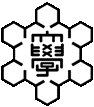 2024年度春期 新潟大学国際センター交換留学プログラム（渡日型）志願書Application for the Program for Exchange Students at International Education Center, Niigata UniversitySpring Semester 2024写真を貼ってくださいPaste yourphoto here4cm x 3cm氏名　Full Name姓Family Name姓Family Name名Given NameミドルネームMiddle Nameアルファベット （パスポートの表記）in Roman alphabets as on Passportカタカナ（漢字名の場合はピンインによる）Japanese katakana, if possible. Please write in katakana by pinyin. (e.g. 王→ワン　張→チャン)漢字Chinese characters, if applicable国籍　Nationalityパスポート記載の性別 Sex as inscribed on Passportパスポート記載の性別 Sex as inscribed on Passportパスポート記載の性別 Sex as inscribed on Passportパスポート記載の性別 Sex as inscribed on Passport男性 Male  ／　女性 Female  男性 Male  ／　女性 Female  男性 Male  ／　女性 Female  男性 Male  ／　女性 Female  生年月日 Date of Birth年 Year月 Month月 Month日 Day生年月日 Date of Birth現在の住所 Present Address 電話番号 Phone NumberＥメールアドレス E-mail Address新潟大学での希望留学期間 Intended Period of study at Niigata Universityいずれか選んでチェック☑してください。 Select and check one box☑ for the intended period of study.<2024年4月から Starting from April 2024>□　1セメスター （2024年4月～2024年8月）   1 semester  (April 2024 – August 2024)　□　2セメスター （2024年4月～2025年2月）  2 semesters  (April 2024 - February 2025)所属大学 Home university学部生・院生Undergraduate or Graduate□学部 Undergraduate□大学院 Graduate: □修士Master’s  □博士Doctoral 所属する部局の正式名称　（英字）Official Name of Department / School in English専攻　Major 入学年月 Month/Year of Admission to home universityy　　　　　年　m　　　　　月プログラム開始時の学年 School Grade at the start of this program　　　　   年生 Grade 卒業予定年月日　Intended Month/Year of graduation from home universityy　　　　　年　m　　　　　月新潟大学での授業料　（必ず所属大学に確認してください）　Tuition Fees at Niigata University (Make sure to check with your home university)所属大学に確認のうえ，必ずどちらかをチェックしてください。Check either one　of the boxes below  after inquiring your home university.□　不徴収（交換留学）　Tuition fees will be waived (for Exchange Students)□　自己負担（私費留学） Tuition fees will NOT be waived (for Self-sponsored Students)成績評価係数 Grade Points  所定の計算式により計算してください。Use NU’s designated calculation formula.通常のGPAとは異なりますので注意してください。ポイントが3.00 を超えることはありません。Grade points by this designated formula differ from a regular GPA.　Points do not exceed 3.00. 小数点第２位まで記入してください。 (小数点第3位は四捨五入)Points must be rounded to the second decimal place.所定の計算式により計算してください。Use NU’s designated calculation formula.通常のGPAとは異なりますので注意してください。ポイントが3.00 を超えることはありません。Grade points by this designated formula differ from a regular GPA.　Points do not exceed 3.00. 小数点第２位まで記入してください。 (小数点第3位は四捨五入)Points must be rounded to the second decimal place.国際センターに応募する大学院生のみ，以下の事項に承諾し，✔印を記入してください。Graduate students shall agree to the following conditions upon application and tick ✔the box below:国際センターに応募する大学院生のみ，以下の事項に承諾し，✔印を記入してください。Graduate students shall agree to the following conditions upon application and tick ✔the box below:国際センターに所属する大学院生は，原則，各大学院が開講する科目を聴講することはできません。国際センターに所属する大学院生に対して，専門分野を指導する指導教員はいません。（授業について一般的な相談ができる指導教員はいます。）Graduate-level students enrolled in International Education Center are not allowed to take subjects offered by graduate schools as a general rule.No academic advisor will be assigned to supervise study of their specialization/major for graduate students enrolled in International Education Center. (An academic advisor whom students may consult regarding auditing subjects in general will be assigned.)国際センターに所属する大学院生は，原則，各大学院が開講する科目を聴講することはできません。国際センターに所属する大学院生に対して，専門分野を指導する指導教員はいません。（授業について一般的な相談ができる指導教員はいます。）Graduate-level students enrolled in International Education Center are not allowed to take subjects offered by graduate schools as a general rule.No academic advisor will be assigned to supervise study of their specialization/major for graduate students enrolled in International Education Center. (An academic advisor whom students may consult regarding auditing subjects in general will be assigned.)✔印を記入 上記の条件１及び２に承諾したうえで、左記に✔印を記入します。 I agree to the conditions 1 and 2 above, and put ✔ in the box to the left.緊急連絡先 Person to be Notified in Case of Emergency緊急連絡先 Person to be Notified in Case of Emergency氏名 Name住所 Address 電話番号 Phone NumberＥメールアドレス E-mail Address申請者との関係　Relationship to the Applicant日本へ留学をしたことがありますか。Have you ever studied in Japan?  日本へ留学をしたことがありますか。Have you ever studied in Japan?  □あるYES   □なしNO過去に日本へ留学したことがある場合は、下記に留学先機関名と留学期間を記入してください。If yes, please provide the name of the institution you attended and the period of study.過去に日本へ留学したことがある場合は、下記に留学先機関名と留学期間を記入してください。If yes, please provide the name of the institution you attended and the period of study.過去に日本へ留学したことがある場合は、下記に留学先機関名と留学期間を記入してください。If yes, please provide the name of the institution you attended and the period of study.留学先機関名 Institution 留学期間 Period of StudyFrom　　                     To From　　                     To 日本語能力の自己評価 Self-evaluation of Japanese Proficiency日本語能力試験　(日本国際教育支援協会と国際交流基金が主催)　の　『N1～N5：認定の目安』を参照し、日本語力を自己評価してください。　https://www.jlpt.jp/about/levelsummary.htmlPlease refer to “A summary of linguistic competence required for each level” on the website of Japanese Language Proficiency Test (by the Japan Foundation and Japan Educational Exchanges and Services). https://www.jlpt.jp/e/about/levelsummary.html日本語能力の自己評価 Self-evaluation of Japanese Proficiency日本語能力試験　(日本国際教育支援協会と国際交流基金が主催)　の　『N1～N5：認定の目安』を参照し、日本語力を自己評価してください。　https://www.jlpt.jp/about/levelsummary.htmlPlease refer to “A summary of linguistic competence required for each level” on the website of Japanese Language Proficiency Test (by the Japan Foundation and Japan Educational Exchanges and Services). https://www.jlpt.jp/e/about/levelsummary.html日本語能力の自己評価 Self-evaluation of Japanese Proficiency日本語能力試験　(日本国際教育支援協会と国際交流基金が主催)　の　『N1～N5：認定の目安』を参照し、日本語力を自己評価してください。　https://www.jlpt.jp/about/levelsummary.htmlPlease refer to “A summary of linguistic competence required for each level” on the website of Japanese Language Proficiency Test (by the Japan Foundation and Japan Educational Exchanges and Services). https://www.jlpt.jp/e/about/levelsummary.html自らのレベルを最も適切に表すＪＬＰＴのレベルに✔印をつけてください。Tick ✔ one of the JLPT levels that most appropriately expresses your level.N1自らのレベルを最も適切に表すＪＬＰＴのレベルに✔印をつけてください。Tick ✔ one of the JLPT levels that most appropriately expresses your level.N2自らのレベルを最も適切に表すＪＬＰＴのレベルに✔印をつけてください。Tick ✔ one of the JLPT levels that most appropriately expresses your level.N3自らのレベルを最も適切に表すＪＬＰＴのレベルに✔印をつけてください。Tick ✔ one of the JLPT levels that most appropriately expresses your level.N4自らのレベルを最も適切に表すＪＬＰＴのレベルに✔印をつけてください。Tick ✔ one of the JLPT levels that most appropriately expresses your level.N5自らのレベルを最も適切に表すＪＬＰＴのレベルに✔印をつけてください。Tick ✔ one of the JLPT levels that most appropriately expresses your level.Below N5 – Beginner日本語学習歴 Japanese Language Background日本語学習歴 Japanese Language Background日本語学習歴 Japanese Language Background学習期間 Period of Study学校名 Name of Institution英語能力の自己評価　Self-evaluation of English Proficiency以下のCEFRのレベル表を参照し自己評価してください。　Refer to “Global scale - Table 1 (CEFR 3.3): Common Reference levels” to self-evaluate your proficiency level:Website by Council of Europe: Global scale - Table 1 (CEFR 3.3): Common Reference levels英語能力の自己評価　Self-evaluation of English Proficiency以下のCEFRのレベル表を参照し自己評価してください。　Refer to “Global scale - Table 1 (CEFR 3.3): Common Reference levels” to self-evaluate your proficiency level:Website by Council of Europe: Global scale - Table 1 (CEFR 3.3): Common Reference levels英語能力の自己評価　Self-evaluation of English Proficiency以下のCEFRのレベル表を参照し自己評価してください。　Refer to “Global scale - Table 1 (CEFR 3.3): Common Reference levels” to self-evaluate your proficiency level:Website by Council of Europe: Global scale - Table 1 (CEFR 3.3): Common Reference levels自らのレベルを最も適切に表すＣＥＦＲのレベルに✔印をつけてください。Tick ✔one of the CEFR levels that most appropriately expresses your level. C2自らのレベルを最も適切に表すＣＥＦＲのレベルに✔印をつけてください。Tick ✔one of the CEFR levels that most appropriately expresses your level. C1自らのレベルを最も適切に表すＣＥＦＲのレベルに✔印をつけてください。Tick ✔one of the CEFR levels that most appropriately expresses your level. B2自らのレベルを最も適切に表すＣＥＦＲのレベルに✔印をつけてください。Tick ✔one of the CEFR levels that most appropriately expresses your level. B1　自らのレベルを最も適切に表すＣＥＦＲのレベルに✔印をつけてください。Tick ✔one of the CEFR levels that most appropriately expresses your level. A2自らのレベルを最も適切に表すＣＥＦＲのレベルに✔印をつけてください。Tick ✔one of the CEFR levels that most appropriately expresses your level. A1応募した動機・目的　　Reasons for Applying 新潟大学で学びたいことと、自分の大学で学んできたこと及び自分の大学に戻った後学びたいこととの関係自分の将来との関係では、今回の留学はどのように位置付けられるのか。Describe your study plan at Niigata University, and how it is related to what you have so far studied at your university as well as to your study plans after returning to your university. How this opportunity is related to your overall future plans after graduation.（日本語800字程度/About 400 words in English）新潟大学で学習したい分野・計画　　Learning plan at Niigata University新潟大学で学ぼうとすることの実現のために、どのような科目を履修しようとするのか。科目の履修以外にどのような活動を計画しているか。     ※2学期間留学する学生の場合、1学期目と2学期目を分けて書く。Subjects you plan to take in order to realize objectives of your study at Niigata University.Any other activities that you plan to participate in, if there is any.     ※If you plan to study for two semesters, please write separately for each semester. （日本語800字程度/ About 400 words in English）